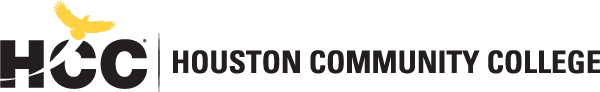 Division of Social and Behavioral Sciences Psychology Departmenthttp://www.hccs.edu/programs/areas-of-study/social--behavioral-sciences/psychology/PSYC 2301: General Psychology | Lecture | CRN 14909Fall 2019 | 16 Weeks (8.26.19 to 12.15.19)In-Person | Stafford  Learning HUB 218| Tuesday/Thursday 7:00-8:20 p.m.3 Credit Hours | 48 hours per semesterInstructor Contact InformationPlease feel free to contact me concerning any problems that you are experiencing in this course. Your performance in my class is very important to me. I am available to hear your concerns and just to discuss course topics.Instructor’s Preferred Method of ContactWhile a student in this class, please use the “inbox” tool in Eagle Online-Canvas to message me. When necessary, you can also email me directly at Shannon.baranski@hccs.eduI strive to respond to students within 24 hours, often much sooner. Please be mindful of due dates- allow enough time for me to respond to your questions about an assignment well before it is due. Plan. Also, note that during the daytime, I do not check my email frequently. Depending on how I perceive the nature of your email (high vs. low priority), I may wait to respond to your email. Please be cognizant in emailing me. It must be professional and edited. Please note that emails that are not professionally written, will not be answered.What’s Exciting About This CourseYou will learn so much about your life and the lives of those around you. Do you know how one learns? How memory works? Why we have different personalities? How health is related to stress? The course will look at how and why we develop from children that seem to have so much in common to adults that do and do not. What happens? Are there best practices in child rearing and in life-long development or is it just luck? Where are you in your development? And what about schizophrenia and other psychological disorders? Are they avoidable? What causes them? The information in this course will enable you to understand the people in your life as well as develop new habits to increase your personal success.My Personal WelcomeWelcome to General Psychology—I’m delighted that you have chosen this course. One of my passions is to know as much as I can about human behavior, and I can hardly wait to pass that on. I will present the information in the most exciting way I know, so that you can grasp the concepts and apply them now and hopefully throughout your life. As you read and wrestle with new ideas and facts that may challenge you, I am available to support you. The fastest way to reach me is by my HCC email. The best way to really discuss issues is in person and I’m available during posted office hours to tackle any questions you might have. My goal is for you to walk out of the course with a better understanding of yourself and of human behavior. So please visit me or contact me whenever you have a question.Prerequisites and/or Co-RequisitesPSYC 2301 requires college-level reading and writing skills. Research indicates that you are most likely to succeed if you have already taken and passed ENGL 1301. The minimum requirements for enrollment in PSYC 2301 include placement in college-level reading (or take INRW 0420 or ESOL 0360 as a co-requisite). If you have enrolled in this course having satisfied these prerequisites, you have a higher chance of success than students who have not done so. Please carefully read and consider the repeater policy in the HCCS Student Handbook.Eagle Online Canvas Learning Management SystemThis section of PSYC 2301 will use Eagle Online Canvas (https://eagleonline.hccs.edu) to supplement in-class assignments, exams, and activities. HCCS Open Lab locations may be used to access the Internet or Eagle Online Canvas. It is recommended that you use Firefox or Chrome as your browser.HCCS Open Lab locations may be used to access the Internet and Eagle Online Canvas. It is recommended that you USE FIREFOX OR CHROME AS YOUR BROWSER.HCC Online Information and PoliciesAlthough this is an in-person class, I encourage you to visit the HCC Online information pages. They contain a great deal of useful information about using Canvas. Here is the link to HCC Online: http://www.hccs.edu/online/.Scoring Rubrics, Assignment Instructions, etc.Look in Eagle Online Canvas for the scoring rubrics for assignments, assignment instructions, exam instructions, and other information to assist you in the course. https://eagleonline.hccs.edu/login/ldapInstructional MaterialsTextbook InformationThe textbook listed below is required for this course. The Science of Psychology (4th edition) by Laura King (McGraw-Hill). ISBN: 9781260198805.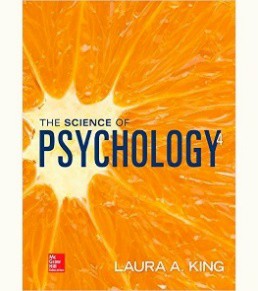 You may either use a print copy of the book or rent the e-book from the publisher. This course does not require you use online resources from King (Mcgraw-Hill). You are only required to purchase the textbook for this course. Order your book here: HCC BookstoreTemporary Free Access to E-BookHere is the link to get temporary free access to a digital version of the text for a limited period of time: McGraw-Hill Connect.Other Instructional ResourcesTutoringHCC provides free, confidential, and convenient academic support, including writing critiques, to HCC students in an online environment and on campus. Tutoring is provided by HCC personnel in order to ensure that it is contextual and appropriate. Visit the HCC Tutoring Services website for services provided.LibrariesThe HCC Library System consists of 9 libraries and 6 Electronic Resource Centers (ERCs) that are inviting places to study and collaborate on projects. Librarians are available both at the libraries and online to show you how to locate and use the resources you need. The libraries maintain a large selection of electronic resources as well as collections of books, magazines, newspapers, and audiovisual materials. The portal to all libraries’ resources and services is the HCCS library web page at http://library.hccs.edu.Supplementary InstructionSupplemental Instruction is an academic enrichment and support program that uses peer- assisted study sessions to improve student retention and success in historically difficult courses. Peer support is provided by students who have already succeeded in completion of the specified course, and who earned a grade of A or B. Find details at http://www.hccs.edu/resources-for/current-students/supplemental-instruction/.Course OverviewPSYC 2301 is a survey course of the basic principles underlying human behavior. Emphasis is placed on major areas of study in the field of psychology, such as motivation, development, thought processes, and personality.Core Curriculum Objectives (CCOs)PSYC 2301 satisfies the social science requirement in the HCCS core curriculum. The HCCS Psychology Discipline Committee has specified that the course address the following core objectives:Critical Thinking: Students will demonstrate the ability to engage in inquiry and analysis, evaluation and synthesis of information, and creative thinking by completing a written assignment such as a book report, research paper, or essay.Communication Skills: Students will demonstrate effective development, interpretation and expression of ideas through written, oral, and visual communication by completing a written assignment such as a book report, research paper, or essay.Quantitative and Empirical Literacy: Students will demonstrate the ability to draw conclusions based on the systematic analysis of topics using observation, experiment, and/or numerical skills by completing textbook reading assignments, completing assignments, and answering questions on quizzes and exams.Social Responsibility: Students will demonstrate cultural self-awareness, intercultural competency, civil knowledge, and the ability to engage effectively in regional, national, and global communities by completing textbook reading assignments, completing assignments, and answering questions on quizzes and exams.Program Student Learning Outcomes (PSLOs)Can be found at:http://www.hccs.edu/programs/areas-of-study/social--behavioral-sciences/psychology/Course Student Learning Outcomes (CSLOs)Upon completion of PSYC 2301, the student will be able to:Demonstrate knowledge in multiple (8) areas of psychology, including concepts, facts, and theoretical perspectives.Define and identify the basic research and evaluation methods used in psychology, including the strengths and weaknesses of each method.Demonstrate knowledge of and identify concepts related to personal development and the development and behavior of others.Apply psychological concepts to the solution of issues and problems including ethics, coping with stressful events, health and wellness, parenting, learning, memory, and/or evaluation of media presentations.Learning ObjectivesLearning Objectives for each CSLO can be found at Learning Objectives for PSYC 2301Student SuccessExpect to spend at least twice as many hours per week outside of class as you do in class studying the course content. Additional time will be required for written assignments. The assignments provided will help you use your study hours wisely. Successful completion of this course requires a combination of the following:Reading the textbookAttending class in person and/or onlineCompleting assignmentsParticipating in class activitiesThere is no short cut for success in this course; it requires reading (and probably re-reading) and studying the material using the course objectives as your guide.Instructor and Student ResponsibilitiesAs your Instructor, it is my responsibility to:Provide the grading scale and detailed grading formula explaining how student grades are to be derivedFacilitate an effective learning environment through learner-centered instructional techniquesProvide a description of any special projects or assignmentsInform students of policies such as attendance, withdrawal, tardiness, and make upsProvide the course outline and class calendar which will include a description of any special projects or assignmentsArrange to meet with individual students before and after class as requiredAs a student, it is your responsibility to:Attend class in person and/or onlineParticipate actively by reviewing course material, interacting with classmates, and responding promptly in your communication with meRead and comprehend the textbookComplete the required assignments and examsAsk for help when there is a question or problemKeep copies of all paperwork, including this syllabus, handouts, and all assignmentsAttain a raw score of at least 50% on the departmental final examBe aware of and comply with academic honesty policies in the HCCS Student HandbookAssignments, Exams, and ActivitiesPlease carefully review all the information in this section and don’t hesitate to ask questions if anything is unclear to you. Be assured that I have thoughtfully designed all the assignments, exams, and activities in this course to enable you to learn the material and to be successful. By providing due dates, I am helping you stay on track and accomplish your goal of getting the best grade you can in this course.                                Written Assignment (s)                          Canvas Discussion QuestionsDiscussion InstructionsDiscussion with your classmates is a vital part of learning. In this course, you will participate in five discussions on Canvas based on readings from The Science of Psychology (4th edition) by Laura A. King. These discussions are a required as part of the grade for this course.All discussion questions will have a "Q&A" discussion which is available for general course discussions.  You can find the specific subject discussion topics in the modules on the Modules page on Canvas.In this video you will learn how to view, reply to, and edit discussion posts.219 - Discussions (EN) (Links to an external site.) from Canvas LMS (Links to an external site.) on Vimeo (Links to an external site.).Discussion RequirementsYour posts in the discussion area should exhibit careful thought and logical reasoning and provide evidence for your position. Each post should be at least one well-developed paragraph (approximately 4-6 sentences or more, unless otherwise indicated). Use correct spelling, punctuation, and grammar. The discussions must be completed by the due dates specified on the assignment itself and also specified in the Course Calendar and on the Course Schedule in the Start . Replying to Other Students’ PostsYou are also required to read and reply to other students, as indicated in each discussion assignment. Your replies should offer new substantiated ideas or thoughtful questions.I encourage friendly debate and disagreement, but ask that it be courteous and respectful. Do not be afraid to speak your mind, but remember that yours is only one opinion.GradingEach discussion topic is worth 20 points. The number of points you earn is determined as follows. There will be five discussion questions throughout the semester for a total of 100 points. Discussion Board GuidelinesThese guidelines will help ensure that you have a good Discussion Board experience and make the best grade possible:1. You may access my feedback on your discussion grade by clicking on "Grades" and then clicking the assignment.2. In order to see other students' posts, you must first submit your initial post to each forum. This encourages each student to fully engage with the assignment and provide original thoughts while prohibiting students from merely rehashing what other students have already posted.3. Copying text without proper documentation from any source, including the textbook or Power Point, is plagiarism (see student handbook for the policy on plagiarism). Therefore, please do NOT copy and paste information into the Discussion Board.4. With that said, using short quotes to support your stance is fine. If you choose to use a short quote in your discussion post, use MLA formatting to document the quote.5. Make certain replies to classmates are new thoughts. Saying "good job" and summarizing what a classmate has posted does not meet the discussion board qualifications for replies to classmates.6. Make certain you do not repeat yourself in your posts.7. Due to the interactive nature of the discussion board, there is no makeup work for discussion forums. The only exceptions to this rule will be the rare cases such as a documented tornado or flood, internet outage across the whole region, a student who has been in the hospital for the whole school week or has an illness that is severe enough to put the student in bed for the week. However the hospital stay or illness must be documented with a doctor's note. Simply having a cold or feeling bad is not a sufficient deterrent for not completing the discussion assignment. If you do fall ill, make certain you contact me early in the week. Waiting until the last day to report an illness often does not result in permission to make up a discussion board because the discussion board is open for a number of weeks per discussion. Therefore, it is advisable to complete the discussion board forum earl and not wait until the last hour of the last day to finish, due to the fact that any emergency during the last few hours may result in missing the opportunity to post.If you have any questions regarding these guidelines, please don't hesitate to contact me. Written Paper Movie Paper InstructionsPick a movie that portrays a character or characters who is/are experiencing a psychological disorder/mental illness.  Alternatively, pick a movie that portrays an example of a certain type of therapy.  Watch the movie and then please do the following:Write a very brief summary of the movie.  Give me some clear evidence that you watched it.Write a description of how of the psychological disorder and/or the therapy that was portrayed.Write a critical analysis of how accurate or inaccurate you found the portrayal of the disorder/therapy.  Show evidence of your knowledge of the psychological disorder/mental illness or the type of therapy (i.e. include information from class or the text).  Guidelines:Your total paper should be 2-3 pages in length, typed, and double-spaced.   Please format your paper as a MS Word document or pdf.  To submit your paper, use the “Movie Paper submission link” on Canvas on 11/24.This assignment is worth 100 points of your grade. ExamsThere are four major exams given in class in this course. Each exam will have 50 multiple-choice questions. Each question will be worth 2 points for a total of 100 for each exam. Each exam will be worth 10% of your grade for a total of 40% (400 points) of the total grade for the course. All chapter exams taken online on Canvas. Student must be prepared to take the exams on time and complete them on the due date. There will be no extensions or resets or any exams. The exam must be completed on Canvas once it is started. In-Class ActivitiesStudents will be expected to participate while in class. Any activities in class will not count towards the grade in this course, however, they will benefit learning the material for this course.Other Assignments and Activities     On Eagle-Online Canvas, there are 10 multiple choice quizzes reviewing the material covered in this course. Each quiz will contain from 20 questions with each question is worth 1pt. each. All quizzes are due on the date posted for them on Canvas. All quizzes can be found on under the module Chapter Review Quizzes. There will be no make-up for quizzes which are not complete by the due date. Practice Final ExamTo help students prepare for and gauge their readiness for the final exam, a practice final exam will be given in two class periods. The number of questions and testing conditions mimic the actual final exam.Contains 100 multiple-choice questionsTime limit: 2 Hours No grade will be given for taking the practice final exam.Comprehensive Departmental Final ExamAll students will be required to take a comprehensive departmental final exam consisting of 100 multiple- choice questions. All the information students need to prepare for the exam is in the https://learning.hccs.edu/programs/psychology/psyc-2301-departmental-final-exam- preparation-resources. The exam will be administered in class on the date shown in the Course Calendar. Students must provide their own Scantron forms (FORM NUMBER 882-E- LOVAS). The final exam may not be taken early under any circumstances.Students will have Two Hours to complete the final exam in this course.Students who are absent from the final exam must discuss their absence with the instructor in advance or within 24 hours afterward. A grade of zero will be given unless documented proof for missing the exam can be provided.Grading FormulaGrades will not be curved in this course. You will have a few opportunities for extra credit given by your instructor. Please do not ask for extra credit. HCC Grading Scale can be found on this site under Academic Information: http://www.hccs.edu/resources-for/current-students/student-handbook/Course Calendar     Syllabus and Calendar ModificationsThe instructor reserves the right to modify the syllabus and/or course calendar at any time during the semester and will promptly notify students in writing, typically by e-mail, of any such changes.Instructor’s Practices and ProceduresMissed AssignmentsPlease note that I do not generally accept late work or offer make-up exams. However, there may be an exception made which id determined on a case-by-case basis. If you miss a major assignment, talk to me about your unique situation -but be aware that exceptions to this are rare and require very drastic circumstances or emergencies. If a make-up exam is offered, please note this is not a “retake”. A make-up exam only applies to those who missed an exam.Academic IntegrityStudents are responsible for conducting themselves with honor and integrity in fulfilling course requirements. Penalties and/or disciplinary proceedings may be initiated by college district officials against a student accused of scholastic dishonesty. “Scholastic Dishonesty” includes, but is not limited to, cheating on a test, plagiarism and collusion. Any instance of scholastic dishonesty may be reported to the Maxiant system. Possible punishments for scholastic dishonesty include a grade of “0” or “F” on the assignment, failure in the course, and/or recommendation for probation or dismissal from the college district. A recommendation for suspension or expulsion will be referred to the college Dean of Students for disciplinary disposition. Students have the right to appeal the decision.If it is determined that a student has committed an academic integrity offense, I will attempt to communicate with the student to determine the best course of action for that situation.Here’s the link to the HCC information about academic integrity (Scholastic Dishonesty and Violation of Academic Scholastic Dishonesty and Grievance):http://www.hccs.edu/about-hcc/procedures/student-rights-policies--procedures/student- procedures/      Attendance Policy     You are expected to attend all lecture classes regularly. You are also responsible                          for materials covered during your absences. Class attendance is monitored daily.Although it is your responsibility to drop a course for nonattendance, the instructor has the authority to drop you for excessive absences. You may be dropped from a course after accumulating absences more than 12.5 percent of the total hours of instruction (lecture and lab). For example:For a 3 credit-hour lecture class meeting 3 hour per week (48 hours of instruction), you can be dropped after 6 hours.Departments and programs governed by accreditation or certification standards may have different attendance policies. Administrative drops are at the discretion of the instructor. Failure to withdraw officially can result in a grade of “F” in the course.Student ConductHouston Community College views college-level students as adults who subscribe to a basic standard of conduct, which requires that they not violate any municipal, state or federal laws. Furthermore, no student may disrupt or otherwise interfere with any educational activity or fellow students’ right to pursue academic goals to the fullest in an atmosphere appropriate to a community of scholars. Any student failing to abide by appropriate standards of conduct during scheduled college activities may result indisciplinary action. Students suspected of violating the student code of conduct will be subject to the disciplinary process. Students have the right to due process. For detailed information regarding violations of the student code of conduct and the disciplinary and appeal process, visit www.hccs.edu.Instructor’s Course-Specific InformationThere will be a total of five grades that make up your final grade in the course. Exams will be graded and the grades will be posted on Canvas. The written assignment and final exam grade will also be posted on Canvas.Electronic DevicesOut of respect for your fellow students, your professor, and the educational process, all technology devices (cell / smart phones, I-pods, Laptops) must be powered down and put away, not on the desk or in your pocket, or on your lap, during class. Also, please do not take pictures of anything on the board during class. If texting, using social media, and attending to tasks other than the class material is more important than paying attention for 70 minutes, please do not come to class. If you feel you have an emergency that requires your phone to be on vibrate, please clear this with the me before class begins. Students who disregard the policy will be asked to leave class and will be considered absent that day. I will not play games with this policy.Psychology Program InformationMajoring in PsychologyVisit the Psychology Program Pages on the Learning Web for information about our faculty and courses. You will also find information about majoring in psychology.Student OrganizationsPsi KappaAll students are invited to join Psi Kappa, an organization that can help students learn about psychology outside the classroom, serve the community, meet students in other PSYC classes, interact with PSYC faculty, and learn leadership skills. For more information, visit the Psi Kappa page on the HCC Learning Web, the Psi Kappa blog, and the Psi Kappa Facebook page.Psi BetaHCC has an active chapter of Psi Beta: National Honor Society in Psychology for Community and Junior Colleges. To learn more about this organization visit the Psi Beta website. For information about the HCC chapter, visit the Psi Beta page on the HCC Learning Web.HCC Foundation: Psychology Achievers ScholarshipTo be eligible for the $125 per semester Psychology Achievers Scholarship, a student must(1) meet all HCC Foundation criteria for scholarship eligibility, and (2) make an A in either PSYC 2301 or PSYC 2314.HCC PoliciesHere’s the link to the HCC Student Handbook http://www.hccs.edu/resources-for/current- students/student-handbook/	In it you will find information about the following:EGLS3The EGLS3 (Evaluation for Greater Learning Student Survey System) will be available for most courses near the end of the term until finals start. This brief survey will give invaluable information to your faculty about their teaching. Results are anonymous and will be available to faculty and division chairs after the end of the term. EGLS3 surveys are only available for the Fall and Spring semesters. EGLS3 surveys are not offered during the Summer semester due to logistical constraints.http://www.hccs.edu/resources-for/current-students/egls3-evaluate-your-professors/Campus Carry LinkHere’s the link to the HCC information about Campus Carry:http://www.hccs.edu/departments/police/campus-carry/HCC Email PolicyWhen communicating via email, HCC requires students to communicate only through the HCC email system to protect your privacy. If you have not activated your HCC student email account, you can go to HCC Eagle ID and activate it now. You may also use Canvas Inbox to communicate.Housing and Food Assistance for StudentsAny student who faces challenges securing their foods or housing and believes this may affect their performance in the course is urged to contact the Dean of Students at their college for support. Furthermore, please notify the professor if you are comfortable in doing so.This will enable HCC to provide any resources that HCC may possess.Office of Institutional EquityUse the link below to access the HCC Office of Institutional Equity, Inclusion, and Engagement (http://www.hccs.edu/departments/institutional-equity/)Disability ServicesHCC strives to make all learning experiences as accessible as possible. If you anticipate or experience academic barriers based on your disability (including mental health, chronic or temporary medical conditions), please meet with a campus Abilities Counselor as soon as possible to establish reasonable accommodations. Reasonable accommodations are established through an interactive process between you, your instructor(s) and Ability Services. It is the policy and practice of HCC to create inclusive and accessible learning environments consistent with federal and state law. For more information, please go to http://www.hccs.edu/support-services/disability-services/Title IXHouston Community College is committed to cultivating an environment free from inappropriate conduct of a sexual or gender-based nature including sex discrimination, sexual assault, sexual harassment, and sexual violence. Sex discrimination includes all forms of sexual and gender-based misconduct and violates an individual’s fundamental rights and personal dignity. Title IX prohibits discrimination on the basis of sex-including pregnancy and parental status in educational programs and activities. If you require an accommodation due to pregnancy please contact an Abilities Services Counselor. The Director of EEO/Compliance is designated as the Title IX Coordinator and Section 504 Coordinator. All inquiries concerning HCC policies, compliance with applicable laws, statutes, and regulations (such as Title VI, Title IX, and Section 504), and complaints may be directed to:David CrossDirector EEO/ComplianceOffice of Institutional Equity & Diversity 3100 Main(713) 718-8271Houston, TX 77266-7517 or Institutional.Equity@hccs.eduhttp://www.hccs.edu/departments/institutional-equity/title-ix-know-your-rights/Department Chair Contact InformationDr. Karen Saenz Karen.Saenz@hccs.edu 713-718-7034Instructor:Shannon Baranski MA PsychologyOffice Phone:(713) 718- 7800Office:ClassroomOffice Hours:Before or After ClassHCC Email:Shannon.baranski@hccs.eduOffice Location:Stafford CampusDiscussion Question Post Criteria Points Logical Reasoning and Evidence 5Spelling and Grammar 5Length of Post- approximately 5Replies to Classmates Posts- Criteria Points New substantiated ideas or thoughtful questions – based on5Written Assignment(s)- Discussion Questions – Movie Review Paper 20%- 200 pts. Exams40%- 400 pts. Chapter Online Quizzes   20%- 200 pts. Comprehensive Departmental Final Exam 20%- 200 pts. Practice Final Exam10 pts. Extra credit Total Points for Semester Grade 100%- 1000 pt Maximum Extra CreditNone GradeTotal PointsA900-1000B800-899C700-799D600-699F599- belowRegular TermRegular TermRegular TermWeekDatesTopic/What’s due1 8/27 8/29Syllabus Review Chapter One: What is Psychology?Syllabus Review Quiz due 9/1Chapter One Quiz due 9/12 9/3 Chapter Two: Research Methods 9/5 Chapter Two: Research MethodsChapter Two Quiz due 9/8Discussion question answer and posts due for: “Is it ethical to use deception in research?” 9/8 9/9Official Day of Record3 9/10Chapter Three: Biological Foundations of Behavior 9/12Chapter Three: Biological Foundations of BehaviorChapter Three Quiz due 9/154 9/17 9/19Complete Exam One ReviewDiscussion Question and posts due: “Does oxytocin make people more trusting ?” 9/17Exam One Online- Chapters 1,2 & 359/24 9/26Chapter Six: LearningChapter Six: Learning Chapter Six Quiz due 9/2910/1 Chapter Seven: Memory 610/3 Chapter Seven: Memory Chapter Seven Quiz due 10/6710/810/10Complete Exam Two ReviewDiscussion and answer posts due: “How powerful is the power of positive thinking?” 10/8Exam Two Online- Chapters 6 & 7810/1510/17 Chapter Nine: Human Development  Chapter Nine: Human Development 910/2210/24Chapter Nine: Human Development Chapter Ten: Motivation Chapter Nine Quiz due 10/271010/29 10/31 11/1Chapter Twelve: Personality Chapter Twelve: Personality LAST DAY TO DROP- 11/1Chapter Twelve Quiz due 11/3Defense Mechanisms Quiz 11/311 11/5  11/7Complete Exam Three Review Discussion question and posts due: “Does Birth Order Affect Personality?” 11/5Exam Three Online- Chapters, 9, 10 and 121211/1211/14Chapter Seventeen: Health PsychologyChapter Fifteen: Psychological Disorders Chapter Seventeen Quiz due 11/171311/1911/21Chapter Fifteen: Psychological DisordersChapter Sixteen: Therapies Chapter Fifteen and Sixteen Quiz due 11/24Written Movie Paper Due on Canvas 11/241411/2611/28Complete Exam Four Review Discussion Question and posts due: “Does everyone have ADHD?” 11/26 National Holiday- Thanksgiving- No Class 1512/312/5Exam Four Online- Chapters 15, 16 &17In class Final Exam Review     16 Thursday12/12 COMPREHENSIVE FINAL EXAM – 100 QUESTIONS MC  Room 218- Stafford Learning Hub   7:00-9:00 p.m. Academic InformationIncomplete GradesAcademic SupportInternational Student ServicesAttendance, Repeating Courses, andWithdrawalHealth AwarenessCareer Planning and Job SearchLibraries/BookstoreChildcarePolice Services & Campus SafetyDisability Support ServicesStudent Life at HCCElectronic DevicesStudent Rights and ResponsibilitiesEqual Educational OpportunityStudent ServicesFinancial Aid TV (FATV)TestingGeneral Student ComplaintsTransfer PlanningGrade of FXVeteran Services